Отчет по проведению досуга в группе «Фиксики»«Камешки и перышки» Дата проведения 29.07.2021 годЦель: Формировать представления детей о том, что камни тонут в воде, потому что они тяжёлые, а перышки не тонут потому что легкие. Развивать общую и мелкую моторику, умение устанавливать логическую связь между предметами, сортировать камушки по величине. Воспитывать интерес к играм с природным материалом.(присутствовало 7 детей)Воспитатель: Полищук К.А. 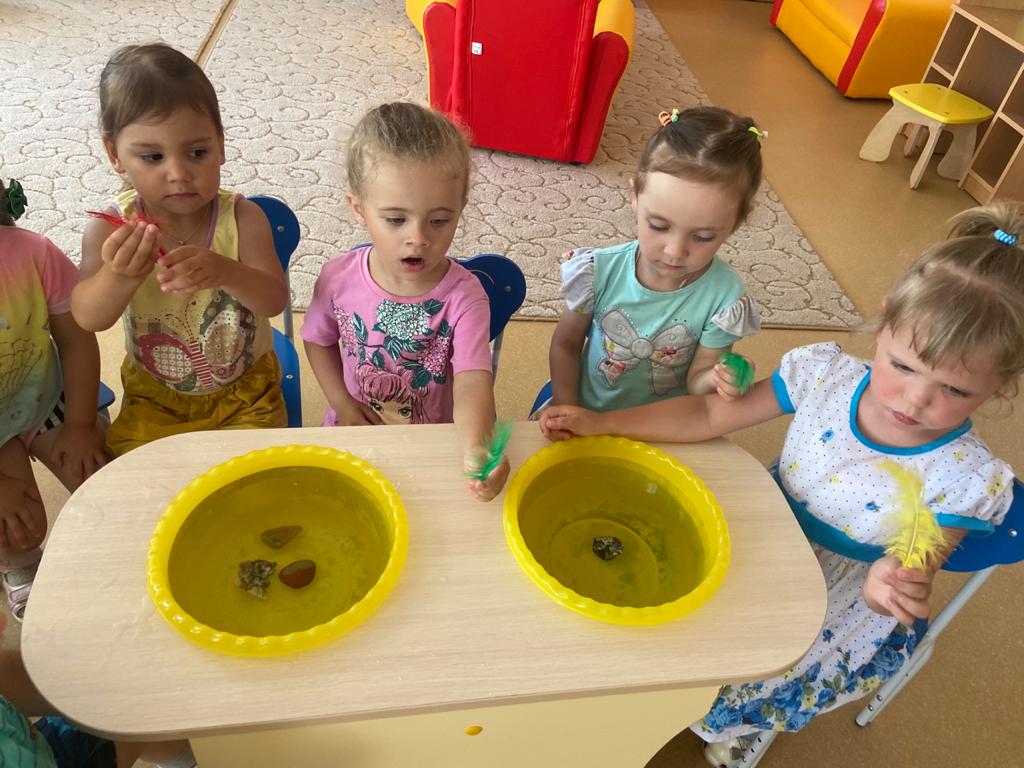 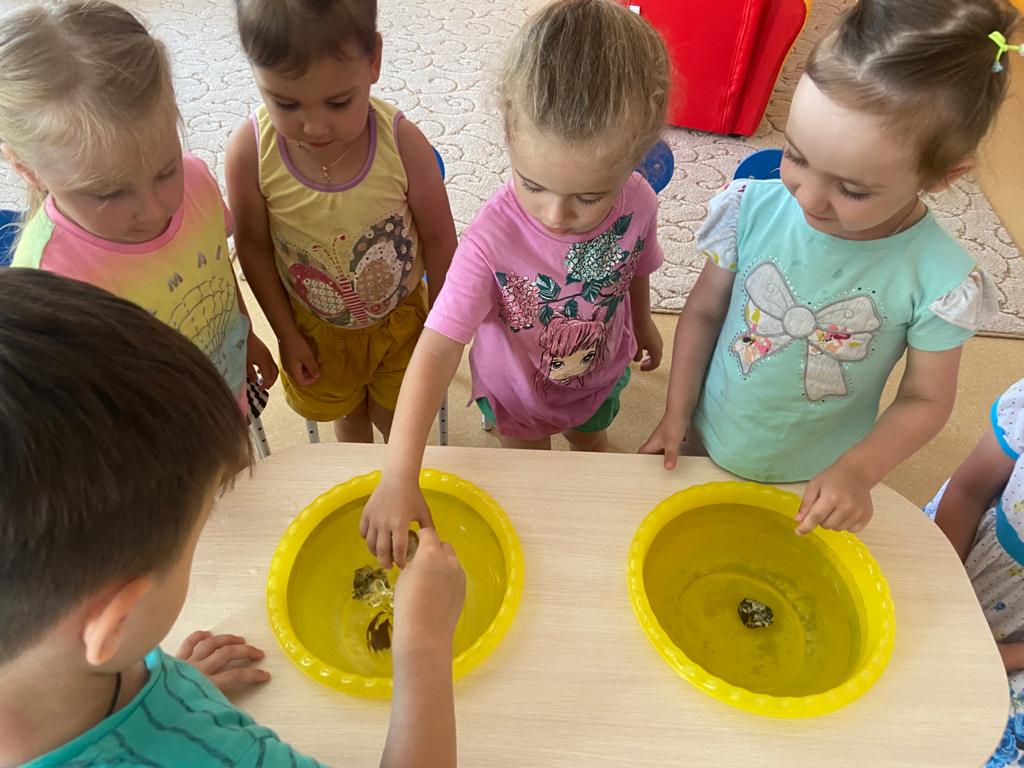 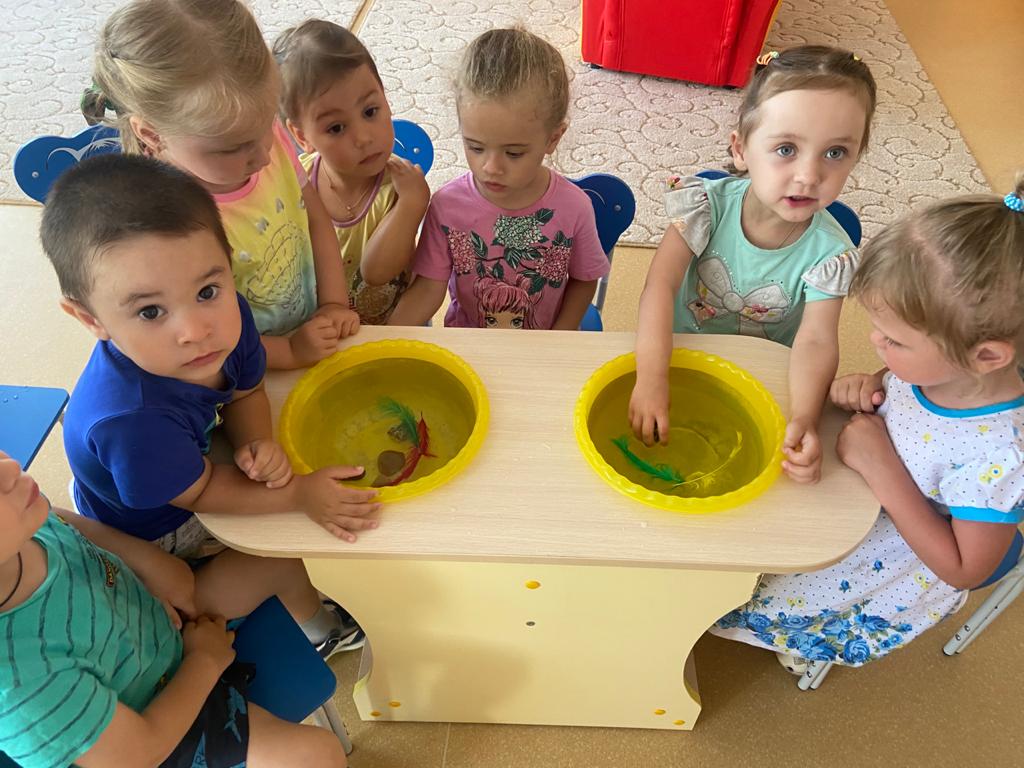 